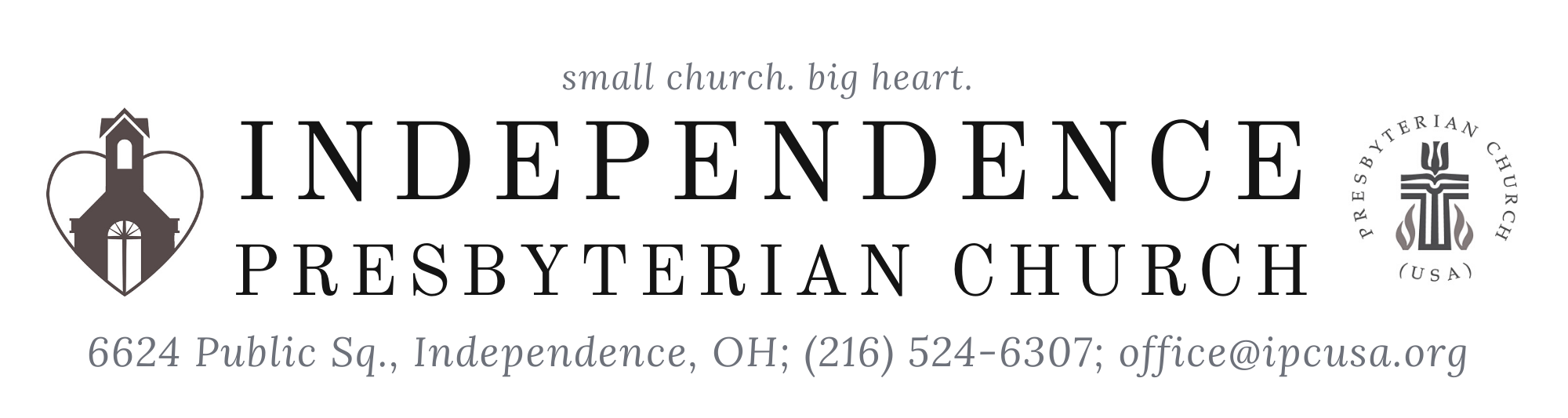 Ascension of the LordMay 16, 2021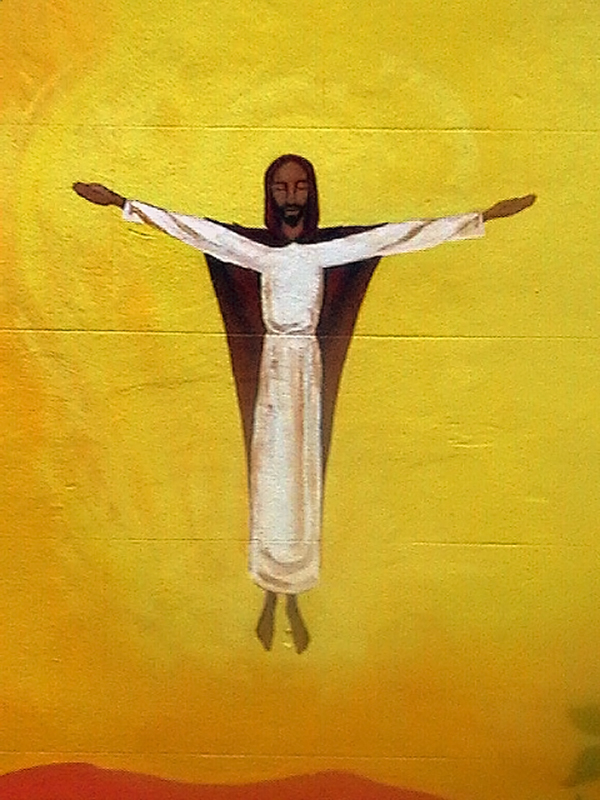 Ascension, Mural on Graffiti Wall; Bristol, EnglandC.J. Briggs, Music DirectorJulie Lehmann, SecretaryJohn Bair, LiturgistRev. David B. Wigger, Pastor“The Ascension is a festival of the future of the world’”~Karl Rahner~ Gathering ~Gathering Music Litany for Ascension of the Lord (Repeated)…Lift up your hearts. 
We lift them to the Lord. Welcome and AnnouncementsPrelude	         			 Fantasia in G Dorian 			       SwWV270by Jan Pieterszoon SweelinckCall to Worship (Based on Psalm 47)Clap your hands, all you peoples; 
     shout to God with loud songs of joy.For the Holy One, the Most High, is awesome,      a great sovereign over all the earth.God has gone up with a shout, 
     the Lord with the sounds of a trumpet. Sing praises to the Holy One, sing praises; 
     sing praise to our God, sing praises.For God is the sovereign of all the earth; 
     sing praises with a psalm.Come, let us worship God.Hymn 	      			 At the Name of Jesus    		        GTG #261by Caroline Maria Noel	      	       king’s westonChildren’s Moment                          The Good News         	      Desmond Tutufrom the “Children of God Storybook Bible” (Acts 1)Children may be dismissed to Sunday School.Pouring of the Baptismal WatersPrayer of Confession Almighty God, you have raised Jesus from death to life, and crowned him Lord of all. We confess that we have not bowed before him, or acknowledged his rule in our lives. We have gone along with the ways of the world, and failed to give him glory. Forgive us, and raise us from sin, that we may be your faithful people, obeying the commands of our Lord Jesus Christ, who rules the world and is head of the church, his body. [Time of Silent Confession]Response			       Be Not Afraid       	      		      GTG #243Taizé Community and Jacques Berthier 	   be not afraidAssurance of Pardon The God of all grace, who calls us to eternal glory in Jesus Christ, will restore, support, and strengthen us. 
In the name of Jesus Christ, we are forgiven! Thanks be to God.Passing of the PeaceThe peace of Christ be with you. And also with you. Alleluia		      Halle, Halle, Hallelujah! 		        GTG #591Caribbean melody; arr. by John L. Bell 	    halle halle~ The Word ~Prayer of IlluminationFirst Reading		           Luke 24:44-53		  	   	   (NRSV)Hear what the Holy Spirit is telling God’s people. 
Thanks be to God.Psalm 47	        	                Peoples, Clap Your Hands! 		                              GTG #261by Joy F. Patterson				  genevan 47Second Reading		        	       Acts 1:1-11  			 	   	         (NRSV)Sermon 		     	      								    Rev. WiggerAffirmation of Faith (from 1 Cor. 15, Mk 16, Mt 16, Rev. 22, Jn 20)This is the good news which we have received, in which we stand, and by which we are saved, if we hold it fast: that Christ died for our sins according to the Scriptures, that he was buried, that he was raised on the third day and that he appeared first to the women, then to Peter, and to the Twelve, and then to many faithful witnesses. We believe that Jesus is the Christ, the Son of the living God. Jesus Christ is the first and the last, the beginning and the end; he is our Lord and our God. Amen.~ Responding to the Word ~Invitation to the Offering Response	        		    Doxology	      			      GTG #606 Words by Thomas Ken		     old hundredthPrayer of DedicationPrayers of the People~ SENDING ~Hymn		                             	            Our God Is an Awesome God    	        GTG #616By Rich MullensBenediction (Based on Psalm 47)Postlude 		       	       Fugue in C Major 		                                      BuxWV174Dietrich BuxtehudeCoffee and tea are available in the gathering room. You are invited to grab a cup and head to the courtyard for (socially-distanced) fellowship. Pieces of today’s liturgy are from: the Book of Common Worship, PC(USA); Together We Pray, by J. Bradley Wigger and the Presbyterian Outlook, Matt Rich. GTG = “Glory to God” Hymnal 